
Job Analysis Survey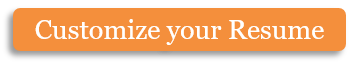 [Planes, Trains and Automobiles Insurance Agency]What are the primary duties involved in your position?List the duties you are responsible for according to the amount of time spent on each. List duties that take the most time first.Which of the above duties are unrelated to the position you currently hold?Do you regularly perform accounts payable or accounts receivable functions? If so, how often?How would outsourcing accounting functions affect the way you perform daily activities?Approximately how much time could be freed up each day by outsourcing accounting functions?What would be some advantages to outsourcing accounts payable and accounts receivable duties?What would be some disadvantages to outsourcing these functions?How would outsourcing our accounts payable and accounts receivable transactions affect our customers?Are there any other tasks that could be outsourced in order to give you more time to focus on serving customers? If so, list these tasks, and tell how outsourcing them would be beneficial aside from saving time.Do you have any personal experience with third party accounting firms?Overall, do you feel that outsourcing our accounts payable and receivable is a good idea or a bad idea? Please explain.Are there any other changes you could recommend that would help our operations run more smoothly? If so, what are those changes?Comments:Copyright information - Please read© This Free Microsoft Office Template is the copyright of Hloom.com. You can download and modify this template for your own personal use. You can (and should!) remove this copyright notice (click here to see how) before customizing the template.You may not distribute or resell this template, or its derivatives, and you may not make it available on other websites without our prior permission. All sharing of this template must be done using a link to http://www.hloom.com/. For any questions relating to the use of this template please email us - info@hloom.comName:Job Title:Job Title:Job Title:Tel. #:Tel. #:Email:Email:Email:Department:Department:Supervisor:Supervisor:Supervisor:Date of Hire:Date of Hire:Date Assigned Current Position:Date Assigned Current Position:Date Assigned Current Position:Date Assigned Current Position:Date Assigned Current Position:Date Assigned Current Position: